2017-2018 EĞİTİM ÖĞRETİM YILI 6 YAŞOCAK  AYI AYLIK PLANI  AYIN RENGİ     AYIN KONUSU     AYIN KONUSU       SAYILARAYIN TÜRK BÜYÜĞÜDEĞERLER EĞİTİMİPembe                             kahverengiÖNEMLİ TELEFONLAR ÖNEMLİ TELEFONLAR 7/8EVLİYA ÇELEBİSORUMLULUK TUTUMLULUK         KAVRAMLAR         KAVRAMLAR       MÜZİK ETKİNLİĞİ       MÜZİK ETKİNLİĞİOYUN ETKİNLİĞİTÜRKÇE DİL ETKİNLİĞİİnce –kalınSivri-kütGece-gündüzTüylü-tüysüzYumuşak- sertÖnce-şimdi-sonraİnce –kalınSivri-kütGece-gündüzTüylü-tüysüzYumuşak- sertÖnce-şimdi-sonraTASARRUF KİM ERKEN YATARSAYILDIZLAR PARIL PARIL PARLAR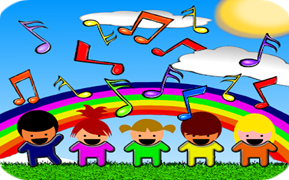 TASARRUF KİM ERKEN YATARSAYILDIZLAR PARIL PARIL PARLARTopu düşürme oyunuMikroptan kaç oyunuMısır patlatma oyunuBalon oyununu 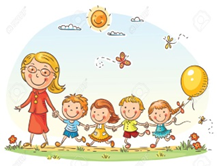 *HİKÂYE ETKİNLİKLERİ *PARMAK OYUNU     *BİLMECELER                                    *Tekerleme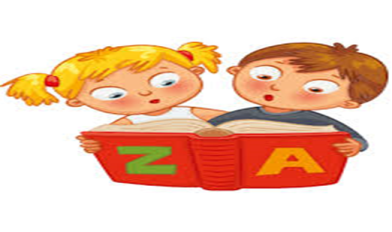 FEN VE DOĞA ETKİNLİĞİFEN VE DOĞA ETKİNLİĞİMONTESSORİ ETKİNLİĞİMONTESSORİ ETKİNLİĞİSANAT ETKİNLİĞİAKIL VE ZEKÂ    KÜP ŞEKERLE EĞLENCE SİRKEDE YUMURTA DENEYİMUTFAK ÇALIŞMASIOKUL GEZİSİ 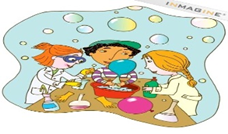     KÜP ŞEKERLE EĞLENCE SİRKEDE YUMURTA DENEYİMUTFAK ÇALIŞMASIOKUL GEZİSİ ÇAMAŞIR ASMAYUMUŞACIK KÖPÜKTEN GÖKYÜZÜMATEMATİK ÇALIŞMASI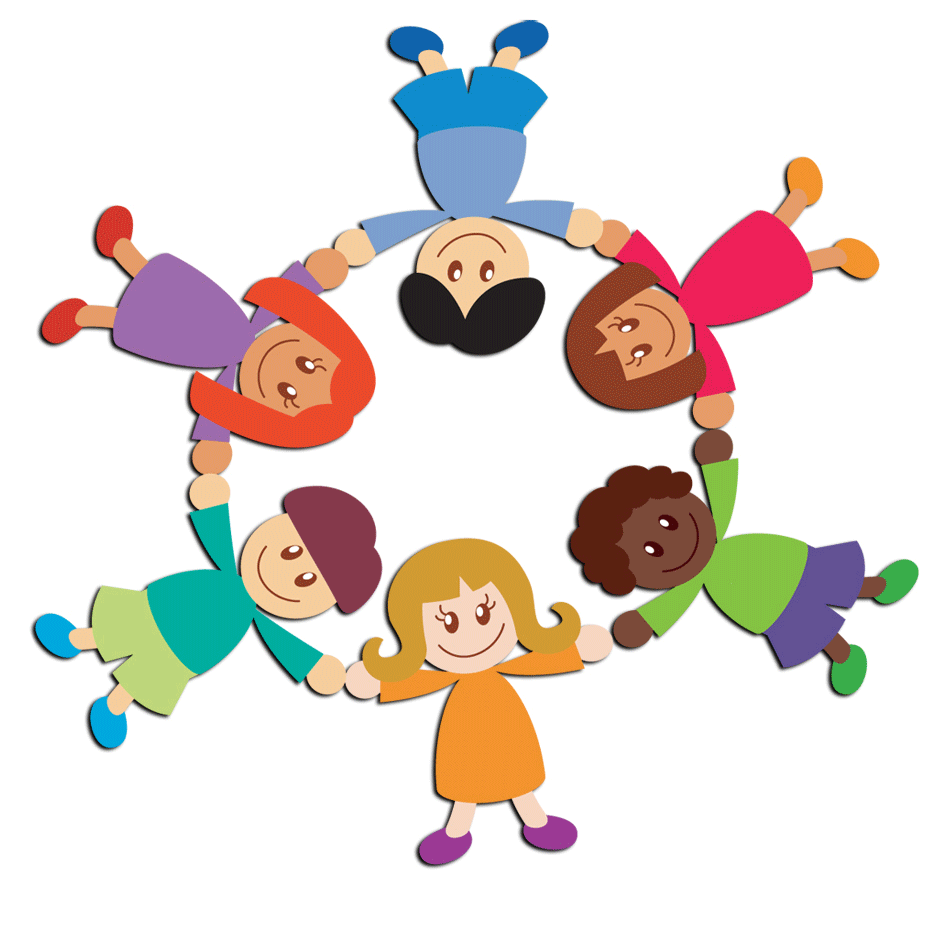 ÇAMAŞIR ASMAYUMUŞACIK KÖPÜKTEN GÖKYÜZÜMATEMATİK ÇALIŞMASI  KATLAMA TEKNİĞİYLE BAYKUŞ YAPIMI   ABAJUR YAPIMIKOYUN YAPIMI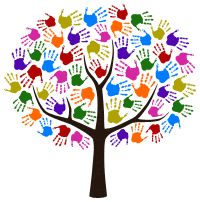 TİKTAK LEGOMANGALADİKKATLİ PUZZLE (algı,dikkat,öğrenme,zekâ)MOZAİK LEGOHAMURzekare            İNGİLİZCE            İNGİLİZCE OKUMA VE YAZMAYA HAZIRLIK OKUMA VE YAZMAYA HAZIRLIKMATEMATİK ETKİNLİĞİBELİRLİ GÜN VE HAFTALAR PORTFOLYO ÇALIŞMASI PORTFOLYO ÇALIŞMASIÇİZGİ ÇALIŞMALARIÖRÜNTÜ OLUŞRURMAKAVRAM ÇALIŞMALARIEŞLEŞTİRMEMANDALAGRUPLAMA ÇALIŞMASI ÇİZGİ ÇALIŞMALARIÖRÜNTÜ OLUŞRURMAKAVRAM ÇALIŞMALARIEŞLEŞTİRMEMANDALAGRUPLAMA ÇALIŞMASI 1’ DEN 100’E RİTMİK SAYIYORUZ 7VE 8 RAKAMINI TANIMA VE KAVRAMA7 VE 8 RAKAMINI YAZABİLME 7 VE 8RAKAMINI UN ÜZERİNDE YAZABİLME TOPLAMA İŞLEMİNE GEÇİYORUZ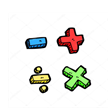 ENERJİ TASARRUFU HAFTASIDEĞERLİ VELİMİZ;ÇARŞAMBA GÜNLERİMİZ KİTAP GÜNÜDÜR.(Çocukların Evden getirdikleri kitaplar okunacaktır.)CUMA GÜNLERİMİZ OYUNCAK GÜNÜDÜR.AYLIK PLANIMIZI DETAYLI OLARAK İLKİZLER SİTEMİZDEN TAKİP EDEBİLİRSİNİZ.SALI VE CUMA GÜNLERİMİZ PAYLAŞIM GÜNLERİDİR(çocukların paylaşmayı öğrenmeleri için birlikte yaptığınız veya satın aldığınız sağlıklı yiyecekleri paylaşım günüdür.)· TİYATRO GEZİSİ OLACAKTIR.DEĞERLİ VELİMİZ;ÇARŞAMBA GÜNLERİMİZ KİTAP GÜNÜDÜR.(Çocukların Evden getirdikleri kitaplar okunacaktır.)CUMA GÜNLERİMİZ OYUNCAK GÜNÜDÜR.AYLIK PLANIMIZI DETAYLI OLARAK İLKİZLER SİTEMİZDEN TAKİP EDEBİLİRSİNİZ.SALI VE CUMA GÜNLERİMİZ PAYLAŞIM GÜNLERİDİR(çocukların paylaşmayı öğrenmeleri için birlikte yaptığınız veya satın aldığınız sağlıklı yiyecekleri paylaşım günüdür.)· TİYATRO GEZİSİ OLACAKTIR.DEĞERLİ VELİMİZ;ÇARŞAMBA GÜNLERİMİZ KİTAP GÜNÜDÜR.(Çocukların Evden getirdikleri kitaplar okunacaktır.)CUMA GÜNLERİMİZ OYUNCAK GÜNÜDÜR.AYLIK PLANIMIZI DETAYLI OLARAK İLKİZLER SİTEMİZDEN TAKİP EDEBİLİRSİNİZ.SALI VE CUMA GÜNLERİMİZ PAYLAŞIM GÜNLERİDİR(çocukların paylaşmayı öğrenmeleri için birlikte yaptığınız veya satın aldığınız sağlıklı yiyecekleri paylaşım günüdür.)· TİYATRO GEZİSİ OLACAKTIR.DEĞERLİ VELİMİZ;ÇARŞAMBA GÜNLERİMİZ KİTAP GÜNÜDÜR.(Çocukların Evden getirdikleri kitaplar okunacaktır.)CUMA GÜNLERİMİZ OYUNCAK GÜNÜDÜR.AYLIK PLANIMIZI DETAYLI OLARAK İLKİZLER SİTEMİZDEN TAKİP EDEBİLİRSİNİZ.SALI VE CUMA GÜNLERİMİZ PAYLAŞIM GÜNLERİDİR(çocukların paylaşmayı öğrenmeleri için birlikte yaptığınız veya satın aldığınız sağlıklı yiyecekleri paylaşım günüdür.)· TİYATRO GEZİSİ OLACAKTIR.DEĞERLİ VELİMİZ;ÇARŞAMBA GÜNLERİMİZ KİTAP GÜNÜDÜR.(Çocukların Evden getirdikleri kitaplar okunacaktır.)CUMA GÜNLERİMİZ OYUNCAK GÜNÜDÜR.AYLIK PLANIMIZI DETAYLI OLARAK İLKİZLER SİTEMİZDEN TAKİP EDEBİLİRSİNİZ.SALI VE CUMA GÜNLERİMİZ PAYLAŞIM GÜNLERİDİR(çocukların paylaşmayı öğrenmeleri için birlikte yaptığınız veya satın aldığınız sağlıklı yiyecekleri paylaşım günüdür.)· TİYATRO GEZİSİ OLACAKTIR.DEĞERLİ VELİMİZ;ÇARŞAMBA GÜNLERİMİZ KİTAP GÜNÜDÜR.(Çocukların Evden getirdikleri kitaplar okunacaktır.)CUMA GÜNLERİMİZ OYUNCAK GÜNÜDÜR.AYLIK PLANIMIZI DETAYLI OLARAK İLKİZLER SİTEMİZDEN TAKİP EDEBİLİRSİNİZ.SALI VE CUMA GÜNLERİMİZ PAYLAŞIM GÜNLERİDİR(çocukların paylaşmayı öğrenmeleri için birlikte yaptığınız veya satın aldığınız sağlıklı yiyecekleri paylaşım günüdür.)· TİYATRO GEZİSİ OLACAKTIR.